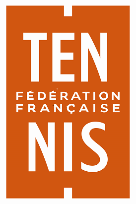 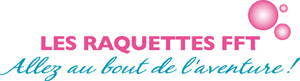 CLUB : ………………………………………………………………………………CHOIX : SEMAINE / WEEK-END (rayer la mention inutile)CAPITAINE DE L’ÉQUIPENOM Prénom : ………………………………………………………………………………………Portable : ………………………………………………………………………………………………E-mail : ………………………………………………………………………………………………….
RESPONSABLE DU TENNIS FÉMININNOM Prénom : ……………………………………………………………………………………..Portable : ……………………………………………………………………………………………..E-mail : …………………………………………………………………………………………………
Formulaire à envoyer au Comité HDS avant samedi 19 février 2022,avec le règlement de 20 € à l’ordre du Comité HDS